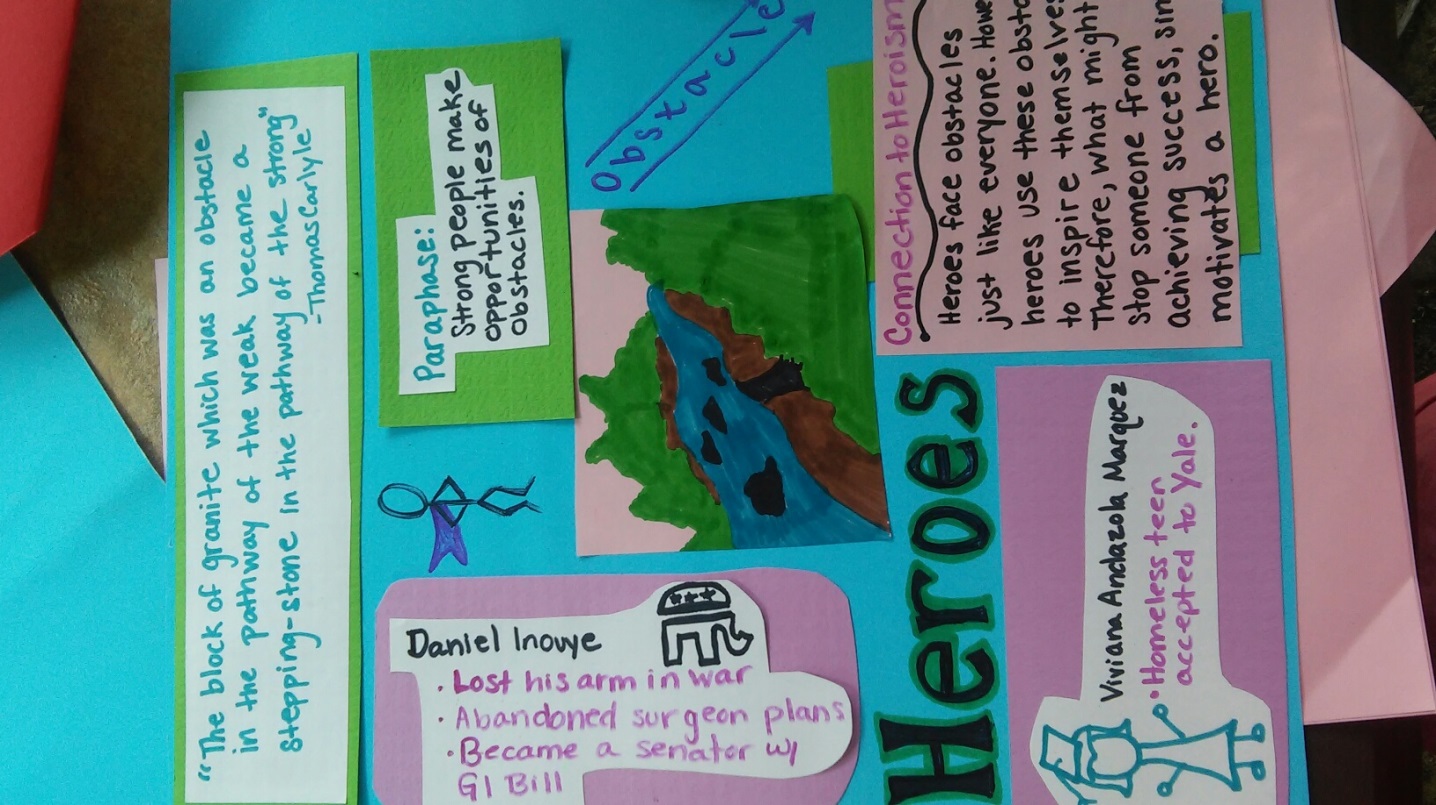 Quotation Poster AssignmentSelect your quotation from page 6Your poster should include:The word heroesThe quotation and speakerA paraphraseTwo examples from real life; you may want to look to the newsA category of obstacle, difficult task, and/or opportunityA visual representationTips:  Try to fill the spaceUse a pop of color by mounting your thoughts on colored paperCan’t draw?  Look up how to draw a ____ on the internetRubric531ContentContent is accurate and all required information is presented in a logical order.Content is accurate but some required information is missing and/or not presented in a logical order.Content is inaccurate. Information is not presented in a logical order, making it difficult to follow.Pictures, Clip Art BackgroundImages are appropriate.Layout is pleasing to the eye.Most images are appropriateNo imagesMechanicsNo spelling errors. No grammar errors. Some spelling errors. Some grammar errors.Many spelling and or grammar errors.